Районное Собрание муниципального района «Ферзиковский район»Калужской областиРЕШЕНИЕот 07  сентября 2017 года                                                                                                          №_116__п. ФерзиковоОб утверждении Порядка оформления исодержание плановых (рейдовых) осмотрови оформления результатов таких плановых(рейдовых) осмотров земельных участковна территории муниципального района«Ферзиковский район».           На  основании  ст.  13.2  Федерального  закона  от 26 декабря 2008 года N  294-ФЗ"О защите прав юридических лиц и индивидуальных предпринимателей при  осуществлении  государственного  контроля  (надзора)  и муниципального контроля"  Районное Собрание муниципального района «Ферзиковский район» РЕШИЛО:           1. Утвердить Порядок оформления и содержания плановых (рейдовых)осмотров и оформления результатов таких плановых (рейдовых) осмотров земельных участков на территории  муниципального района «Ферзиковский район»  (прилагается).            2. Настоящее Решение вступает в силу после его официального опубликования в газете Ферзиковского района Калужской области «Ферзиковские вести».Глава муниципального района«Ферзиковский район»                                                                                      С.В. Терехов                                                                                  Приложение №1    к Решению Районного Собрания муниципального района «Ферзиковский район»от 06 сентября  2017  № 116ПОРЯДОКОФОРМЛЕНИЯ И СОДЕРЖАНИЕ ПЛАНОВЫХ (РЕЙДОВЫХ) ЗАДАНИЙ НАПРОВЕДЕНИЕ ПЛАНОВЫХ (РЕЙДОВЫХ) ОСМОТРОВ И ОФОРМЛЕНИЯРЕЗУЛЬТАТОВ ТАКИХ ПЛАНОВЫХ (РЕЙДОВЫХ) ОСМОТРОВ ЗЕМЕЛЬНЫХУЧАСТКОВ НА ТЕРРИТОРИИ МУНИЦИПАЛЬНОГО РАЙОНА «ФЕРЗИКОВСКИЙ РАЙОН» КАЛУЖСКОЙ  ОБЛАСТИI. Общие положения1. Настоящий Порядок оформления и содержание плановых (рейдовых) заданий на проведение плановых (рейдовых) осмотров и оформления результатов таких плановых (рейдовых) осмотров на территории муниципального района «Ферзиковский район» Калужской области (далее - Порядок) устанавливает:- порядок оформления плановых (рейдовых) заданий на проведение плановых (рейдовых) осмотров;- содержание плановых (рейдовых) заданий на проведение плановых (рейдовых) осмотров;- порядок оформления результатов плановых (рейдовых) осмотров.2. Плановые (рейдовые) осмотры, обследования, предусмотренные настоящим Порядком, проводятся в отношении   земельных участков любого целевого назначения, зданий, строений, сооружений, в том числе земель сельскохозяйственного назначения, оборот которых регулируется Федеральным законом «Об обороте земель сельскохозяйственного назначения».  Предметом плановых (рейдовых) осмотров является выявление признаков нарушения законодательства Российской Федерации, в том числе:- требований законодательства о недопущении самовольного занятия земельного участка или части земельного участка, в том числе использования земельного участка лицом, не имеющим предусмотренных законодательством Российской Федерации прав на указанный земельный участок;- требований законодательства об использовании земельных участков по целевому назначению в соответствии с их принадлежностью к той или иной категории земель и (или) разрешенным использованием, в том числе неиспользование земельных участков из земель сельскохозяйственного назначения для ведения сельскохозяйственного производства или осуществления иной связанной с сельскохозяйственным производством деятельности; - требований законодательства, связанных с обязательным использованием в течение установленного срока земельных участков, предназначенных для жилищного или иного строительства, садоводства, огородничества, в указанных целях- снятия, перемещения и уничтожения плодородного слоя почвы, а также порчи земель в результате нарушения правил обращения с пестицидами и агрохимикатами или иными опасными для здоровья людей и окружающей среды веществами и отходами производства и потребления;- требований законодательства, связанных с обязанностью по приведению земель в состояние, пригодное для использования по целевому назначению,  в том числе  невыполнение требований и обязательных мероприятий по улучшению земель и охране почв от ветровой, водной эрозии и предотвращению других процессов, ухудшающих качественное состояние земель;   - невыполнение  обязанностей по рекультивации земель при разработке месторождений полезных ископаемых, включая общераспространенные полезные ископаемые, осуществлении строительных, мелиоративных, изыскательских и иных работ, в том числе работ, осуществляемых для внутрихозяйственных или собственных надобностей, а также после завершения строительства, реконструкции и (или) эксплуатации объектов;- невыполнение требований в области мелиорации земель. 3. Плановые (рейдовые) осмотры, обследования проводятся должностными лицами, уполномоченными на осуществление муниципального земельного контроля 4. Проведение плановых (рейдовых) осмотров обследований осуществляется в соответствии с заданием по утвержденным маршрутам.5. Задания на проведение плановых (рейдовых) осмотров, обследований и акты плановых (рейдовых) осмотров подлежат регистрации в книге учета заданий.II. Оформление плановых (рейдовых) заданий на проведениеплановых (рейдовых) осмотров7. Плановые (рейдовые) задания утверждаются приказом председателя (заместителя председателя) комиссии по муниципальному земельному контролю при администрации (исполнительно-распорядительном органе) муниципального района «Ферзиковский район», утвержденной правовым актом органа местного самоуправления в соответствии с уставом муниципального образования.8. Плановое (рейдовое) задание должно содержать следующую информацию:1)   наименование уполномоченного органа;2) наименование документа «Плановое (рейдовое) задание на проведение планового (рейдового) осмотра земельных участков»;3)дату и номер приказа об утверждении задания;4) номер регистрации в книге учета заданий;5) должность, фамилию, имя, отчество (при наличии) должностного лица, получающего плановое (рейдовое) задание;6) правовые основания проведения планового (рейдового) осмотра;7) объект и (или) место проведения планового (рейдового) осмотра;8) дату начала и окончания исполнения планового (рейдового) осмотра;9) должность, подпись, фамилию и инициалы лица, выдавшего плановое (рейдовое) задание.        III. Порядок оформления результатов плановых (рейдовых)осмотров, обследований земельных участков9. По результатам плановых (рейдовых) осмотров должностными лицами, проводящими плановые (рейдовые) осмотры, составляется акт планового (рейдового) осмотра  земельных участков  (далее - Акт) в двух экземплярах на бумажном носителе.10. В Акте указываются:1) дата, время и место составления Акта (в случае, если Акт составлялся непосредственно на месте проведения осмотра,  то указывается местоположение объекта; в случае, если Акт составлялся после осуществления осмотра,  то указывается адрес места составления Акта);2) наименование уполномоченного органа, осуществляющего плановый (рейдовый) осмотр;3) фамилия, имя, отчество (при наличии) и должность лица, проводившего плановый (рейдовый) осмотр;4) краткая характеристика объекта планового (рейдового) осмотра и его местоположение;5) дата, время, продолжительность и место проведения (маршрут, территория, район) осмотра;6) сведения о результатах планового (рейдового) осмотра,  в том числе о выявленных признаках нарушения требований земельного законодательства Российской Федерации;7) дополнительная информация, полученная в ходе планового (рейдового) осмотра (материалы фотосъемки, видеосъемки и другое, с обязательным указанием марки и ключевых параметров фотоаппарата и других технических средств);8) сведения о приложениях к Акту (фототаблицы, видеоматериалы и другие материалы, полученные при проведении планового (рейдового) осмотра).10. Акт составляется в срок, не превышающий трех рабочих дней после завершения проведении планового (рейдового) осмотра.11.   В случае выявления при проведении плановых (рейдовых) осмотров, обследований нарушений обязательных требований должностные лица органов муниципального земельного контроля принимают в пределах своей компетенции меры по пресечению таких нарушений, а также доводят в письменной форме до сведения руководителя (заместителя руководителя) органа муниципального земельного контроля информацию о выявленных нарушениях для принятия решения о назначении внеплановой проверки юридического лица, индивидуального предпринимателя по основаниям, указанным в пункте 6 статьи 71.1 Земельного кодекса Российской Федерации, о назначении внеплановой проверки гражданина по основанию, указанному в  раздела 4 Порядка об осуществлении муниципального земельного контроля.Приложение № 2к Решению Районного Собрания муниципального района «Ферзиковский район»от 06 сентября  2017  № 116  АДМИНИСТРАЦИЯмуниципального района «Ферзиковский район» Калужской областиПЛАНОВОЕ (РЕЙДОВОЕ) ЗАДАНИЕ № ____на проведение планового (рейдового) осмотра земельных участков«___» __________ 20__ г.    На  основании  ст.  13.2  Федерального  закона  от 26 декабря 2008 года №  294-ФЗ  «О защитеправ юридических лиц и индивидуальных предпринимателей при  осуществлении  государственного контроля  (надзора)  и муниципального контроля»  и  в  соответствии  с Порядком  оформления и содержание плановых (рейдовых) заданий на проведение плановых (рейдовых) осмотров, обследований и оформления результатов таких плановых (рейдовых) осмотров, утвержденных  Решением Районного Собрания муниципального района «Ферзиковский район» Калужской области от 06 сентября 2017 года №116    1. Провести плановый (рейдовый) осмотр, обследование:______________________________________________________________________________________________________________________________________________________   (место проведения планового (рейдового) осмотра, обследования район, территория, объект)    2.  Назначить  лицом(ми),  уполномоченным(ми)  на  проведение планового(рейдового) осмотра, обследования___________________________________________________________________________  (фамилия, имя, отчество, должность должностного лица (должностных лиц),         уполномоченного(ых) на проведение осмотра, обследования)    3.  В  случае необходимости привлечь к проведению мероприятия следующихлиц (по согласованию):___________________________________________________________________________   (фамилия, имя, отчество, должности привлекаемых к проведению осмотра,  обследования специалистов, экспертов,  представителей экспертных организаций, органов местного самоуправления)    4.  Установить,  что настоящий плановый (рейдовый) осмотр, обследованиепроводится с целью   выявления признаков нарушения земельного законодательства __________________________________________________________________________________________________________________________________________________________________(Выбрать нужное из нижеследующего перечня:- о недопущении самовольного занятия земельного участка или части земельного участка, в том числе использования земельного участка лицом, не имеющим предусмотренных законодательством Российской Федерации прав на указанный земельный участок;- об использовании земельных участков по целевому назначению в соответствии с их принадлежностью к той или иной категории земель и (или) разрешенным использованием, в том числе неиспользование земельных участков из земель сельскохозяйственного назначения для ведения сельскохозяйственного производства или осуществления иной связанной с сельскохозяйственным производством деятельности; - невыполнение  обязанности использования в течение установленного срока земельных участков, предназначенных для жилищного или иного строительства, садоводства, огородничества, в указанных целях;-  о снятии, перемещении и уничтожении плодородного слоя почвы, а также порче земель в результате нарушения правил обращения с пестицидами и агрохимикатами или иными опасными для здоровья людей и окружающей среды веществами и отходами производства и потребления;- невыполнение обязанностей по приведению земель в состояние, пригодное для использования по целевому назначению,  в том числе  невыполнение требований и обязательных мероприятий по улучшению земель и охране почв от ветровой, водной эрозии и предотвращению других процессов, ухудшающих качественное состояние земель;   - невыполнение  обязанностей по рекультивации земель при разработке месторождений полезных ископаемых, включая общераспространенные полезные ископаемые, осуществлении строительных, мелиоративных, изыскательских и иных работ, в том числе работ, осуществляемых для внутрихозяйственных или собственных надобностей, а также после завершения строительства, реконструкции и (или) эксплуатации объектов;- невыполнение требований в области мелиорации земель.) 5. Плановый (рейдовый) осмотр, обследование провести в период с«___» ______________ 20__ г. по «___» ______________ 20__ г. включительно. 6. Срок составления отчета о выполнении планового (рейдового) задания:«___» ______________ 20__ г.Плановое (рейдовое) задание выдал:_________________        _____________                _________________________   (должность)                              (подпись)                                 (фамилия и инициалы)                                                       АДМИНИСТРАЦИЯмуниципального района «Ферзиковский район» Калужской области_________________________________________________________________________________(наименование структурного подразделения)________________________                                                                 _______________________(место составления акта)                                                                                               (дата составления акта)АКТосмотра земельных участков   На  основании  планового (рейдового) задания _________________________________________________________________________________________________________________(дата, номер, наименование задания)«___» ____________ 20__ г. с _____ час. _____ мин. по _____ час. _____ мин.          (дата, время начала и окончания осмотра, обследования)проведен(о) осмотр, обследование _____________________________________________________________________________________________________________________   (место проведения планового (рейдового) осмотра, обследования район, территория, объект)Продолжительностью ______ час. ______ мин.Лица, проводившие осмотр, обследование территории: ___________________________________________________________________________________________________(должности, фамилии, и.о.)При проведении осмотра, обследования присутствовали: _________________________________________________________________________________________________(должности, фамилии, и.о.)В ходе осмотра, обследования территории установлено: _______________________________________________________________________________________________________________________________________________________________________________________________________________________________________________________краткая характеристика осматриваемой территории; сведения о результатах   осмотра территории, в том числе о выявленных нарушениях обязательных требований, об их характеристиках; сведения о лицах, допустивших нарушения, в случае, если удается установить такое лицо; информация о мероприятиях, проводимых в ходе осмотра территории: фотографирование  и др. (указывать марку и ключевые параметры фотоаппарата и других технических средств) и т.п.)Прилагаемые документы: _______________________________________________________________________________________________________________________________               (фотоматериалы, картографический материал др.)Подписи лиц, проводивших осмотр, обследование: _______________________________________________________________________________________________________Подписи лиц, присутствовавших при проведении осмотра, обследования: _________________                                 _________________________       (подпись)	(ФИО)_________________                                _________________________       (подпись)	(ФИО)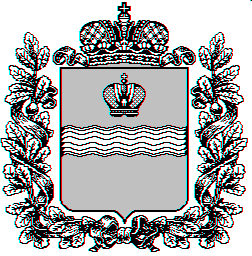 